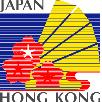 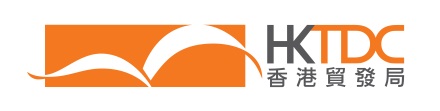 関西日本香港協会・香港貿易発展局～新しいアジア・中国市場の展望、拠点としての香港～　欧米の経済が頭打ちとなり、10％を超える経済成長で世界経済の牽引役を果たしていた中国経済も米国のリーマンショック以降経済成長率が7%台に落ち込み、深刻な環境汚染と腐敗問題に揺れる中国と日本の政治的な緊張が高まっており、中国ビジネスを志向する日本企業にとって難しい局面を迎えております。他方、新しい潮流として華人ネットワークが大きな影響力を持つアジアの新興国が安定した経済成長を遂げており、アジアを目指す日本企業が急速に増えている実情の中、アジアの“World City”と言われるようになった香港がアジアのビジネス拠点として益々重要性を増しております。今回は、永年中国・アジアにおける企業経営を研究してこられた神戸大学大学院経営学研究科教授 黄磷氏に激変する中国・アジア市場の特性と今後の展望、日本企業にとっての経営戦略などをテーマに講演していただきます。皆様の中国・香港ビジネスにお役に立てると確信しておりますので、多数のご参加をお待ちしております。＜開 催 概 要＞■日時　： 	2014年9月24日（水）　14:00-16:00　（受付13:30～）■場所　： 	大阪国際ビルディング17F　A-3会議室　（大阪市中央区安土町2-3-13）　　　　　　　　■定員　：  １００名（先着順）　　　　　　　　　■参加費　： 無料■主催　：  関西日本香港協会、香港貿易発展局　　■共催：大阪商工会議所【講師プロフィール】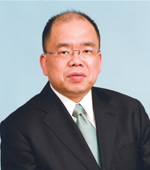 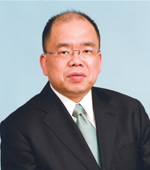 香港・中国ビジネスセミナー参加申込書※申込書に記載いただいた個人情報は、本セミナーに係る事務連絡と参加者の確認のために使用いたしますが、今後、主催者の関連イベント等の　ご案内等を送付させていただくことがございます。希望されない場合は右の項目にチェックして下さい。　　　　□ご案内送付を希望しない※複数名でご参加の場合は、当申込書をコピーしてお一人ずつお申し込み下さい。【お問い合わせ】　関西日本香港協会・香港貿易発展局　 TEL: 06-4705-7030 / FAX: 06-4705-7015 / e-mail: kansai@jhks.gr.jp　　　　　　　　　　　大阪商工会議所　国際部　担当：中辻、田中　TEL：06-6944-6400【プログラム】　※講演内容及び出演者は、主催者の都合で変更となる場合がございます。ご了承ください。【プログラム】　※講演内容及び出演者は、主催者の都合で変更となる場合がございます。ご了承ください。14:00-14:0514:05-15:3015:30-15:5015:50-16:0016:00-     　開会挨拶　　　関西日本香港協会　会長　　　　　　　木全千裕　講演（1） 　　「アジア・中国での市場開拓と日中関係再構築の可能性」  　  　　　　　神戸大学大学院経営学研究科　教授　　黄磷 氏　講演（2） 　　「アジアのビジネス拠点、香港」　　　　　　　　香港貿易発展局　大阪事務所　所長　　伊東正裕 氏　質疑応答　閉会挨拶　　　関西日本香港協会　副会長　　　　　　田中義次御社(機関)名:ご所属・お役職:(フリガナ)ご芳名:電子メール:ご住所:　〒ご住所:　〒TEL:　　(　　　　　　　)FAX:　　(　　　　　　　)